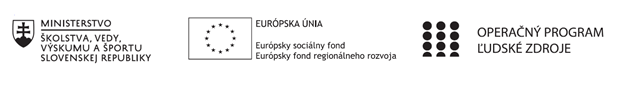 Správa o mimoškolskej činnostiPríloha:Prezenčná listina z mimoškolskej činnostiPrioritná osVzdelávanieŠpecifický cieľ1.2.1. Zvýšiť kvalitu odborného vzdelávania a prípravy reflektujúc potreby trhu práce PrijímateľTrnavský samosprávny krajNázov projektuPrepojenie stredoškolského vzdelávania s praxou v Trnavskom samosprávnom kraji 2Kód projektu  ITMS2014+312011AGY5Názov školyStredná odborná škola technická Galanta -Műszaki Szakközépiskola GalantaNázov mimoškolskej činnostiKrúžok bez písomného výstupu: Presné poľnohospodárstvoDátum uskutočnenia 
mimoškolskej činnosti1.6.2022Miesto uskutočnenia 
mimoškolskej činnostiStredná odborná škola technická Galanta -Műszaki Szakközépiskola Galanta Esterházyovcov 712/10, 924 34 Galanta - miestnosť/učebňa: AgroMeno lektora mimoškolskej činnostiFilip KoškaOdkaz na webové sídlo 
zverejnenej správywww.sostechga.edupage.org www.trnava-vuc.skHlavné body, témy stretnutia, zhrnutie priebehu stretnutia: Na základe identifikácie parcely ako geografického objektu z pohľadu poľnohospodárskej praxe  je dôležité poznať jej základné geografické údaje. Krúžok bol teda rozpracovaný na : Charakteristika a vyhľadávanie možností údajov z terénu Vyhľadávanie údajov z minulosti Vytyčovanie nových nameraných polohopisných údajov Práca s polohopisnými údajmi. Pri zameriavaní bodov budeme používať  GPS a GNNS systém, pomocou mobilnej aplikácie. Na pozemku,  bol stanovený počet meraných úsekov a zaznamenaná poloha prímaču. Poloha a súradnice sa zaznamenávajú. Na vytýčenie línie pozemku sa postupuje pomocou vytyčovacích kolíkov, označené jednotlivými farbami. Zaznamenáva sa teda jednotlivá poloha, ktorými sa zlomové body danej  línie  vyznačia . Pre vyhľadávanie konkrétneho pozemku, parcely, treba zvážiť druh a kvalitu získaných informácií a náklady spojené a potrebné na ich získanie. Pracovali sme s teda už známymi portálmi a pozornosť sme venovali  : Kataster nehnuteľností Vlastnícky list Majetková podstataVlastníci a iné oprávnené osobyLPIS Kvalifikácia poľnohospodárskej pôdy na konkrétnom pozemku ( druh pôdy, bonito – ekologické jednotky, hrúbka humusového horizontu Analógové alebo digitalizované mapové podklady Voľne dostupné letecké a satelitné snímky Ako názornú ukážku použime zdroj:  https://ags.cuzk.cz/archiv/?start=lms https://www.google.sk/intl/sk/earth/ http://katasternehnutelnosti.sk/119-s-7420734300-smernice-na-vyhotovenie-geometrickych-planov-a-vytycovanie-hranic-pozemkov/#p2Podľa získaných údajov, vykonávame na pozemku meranie a overovanie jednotlivých parametrov pozemku.    Hlavné body, témy stretnutia, zhrnutie priebehu stretnutia: Na základe identifikácie parcely ako geografického objektu z pohľadu poľnohospodárskej praxe  je dôležité poznať jej základné geografické údaje. Krúžok bol teda rozpracovaný na : Charakteristika a vyhľadávanie možností údajov z terénu Vyhľadávanie údajov z minulosti Vytyčovanie nových nameraných polohopisných údajov Práca s polohopisnými údajmi. Pri zameriavaní bodov budeme používať  GPS a GNNS systém, pomocou mobilnej aplikácie. Na pozemku,  bol stanovený počet meraných úsekov a zaznamenaná poloha prímaču. Poloha a súradnice sa zaznamenávajú. Na vytýčenie línie pozemku sa postupuje pomocou vytyčovacích kolíkov, označené jednotlivými farbami. Zaznamenáva sa teda jednotlivá poloha, ktorými sa zlomové body danej  línie  vyznačia . Pre vyhľadávanie konkrétneho pozemku, parcely, treba zvážiť druh a kvalitu získaných informácií a náklady spojené a potrebné na ich získanie. Pracovali sme s teda už známymi portálmi a pozornosť sme venovali  : Kataster nehnuteľností Vlastnícky list Majetková podstataVlastníci a iné oprávnené osobyLPIS Kvalifikácia poľnohospodárskej pôdy na konkrétnom pozemku ( druh pôdy, bonito – ekologické jednotky, hrúbka humusového horizontu Analógové alebo digitalizované mapové podklady Voľne dostupné letecké a satelitné snímky Ako názornú ukážku použime zdroj:  https://ags.cuzk.cz/archiv/?start=lms https://www.google.sk/intl/sk/earth/ http://katasternehnutelnosti.sk/119-s-7420734300-smernice-na-vyhotovenie-geometrickych-planov-a-vytycovanie-hranic-pozemkov/#p2Podľa získaných údajov, vykonávame na pozemku meranie a overovanie jednotlivých parametrov pozemku.    Vypracoval (meno, priezvisko)Filip KoškaDátum1.6.2022PodpisSchválil (meno, priezvisko)Ing. Beáta Kissová Dátum1.6.2022Podpis